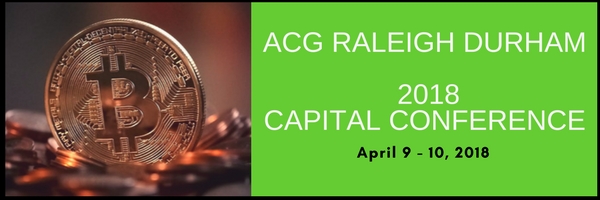 2018 ACG RALEIGH CAPITAL CONFERENCEAPRIL 9 & 10, 2018MARRIOTT CRABTREE HOTEL & CONVENTION CENTER, RALEIGH, NCSPONSOR PROSPECTUSTHE CONFERENCE:2018 marks the 15th year of the ACG Raleigh Durham Capital Conference. The conference brings together Private Equity/Mezzanine Funds, Investment Bankers and other Lenders from across the United States. In 2017, 60+ Private Equity/Mezzanine exhibitors from 35 states and Canada were featured. They were joined by Corporate Executives and Business Owners from across the country along with the area’s top M&A professionals. Over 400 attendees join us annually.Capital Conference 2018 is the premier gathering in the Carolinas for anyone interested in corporate growth, funding alternatives and M&A throughout the South East.SPONSOR EXPOSUREAll sponsors enjoy exposure to conference attendees and each are provided with a display area. Platinum and Gold Sponsors are guaranteed display space within the Private Equity Marketplace and all others are provided with centrally located display space.NEW FOR 2018The New Financing Frontier – Doing Deals in the Crypto EconomyThe 2018 Capital Conference focuses on the developing crypto economy and features discussions on:Basic CryptoCurrency & Blockchain – Where are We Today & What is the Future?ICOs and Token Sales – Been There, Done ThatFeatures discussions with CEOs who have raised capital through these methodsWhat does this mean for future M&A? Due Diligence? Capital Raising?What are the current regulations and practices?Can this be a new area of capital raising for funds? For portfolio companies?The Blockchain – What is it Really and Where are the Investment Opportunities?Private Equity Marketplace Joins the Welcome Reception for the best in networking! This is a premier opportunity for exposure to the best attended event of the conference.Curling - We are pleased to once again offer a curling outing (yes, curling!) as an alternative to golf. Curling sold out in 2017 and we expect to offer 2 sessions in 2018. A curling outing sponsorship is available.Golf – In 2018 the golf outing will be hosted at the highly rated Lonnie Poole Golf Club at NC State University, a short 10 minute drive from the conference venue. Sponsors enjoy significant exposure and the opportunity to provide logo items for golfers.WE CAN HELP!We are happy to work with you to help you create the best possible sponsor experience – let us know how we can help!Sponsorship OpportunitiesPlatinum Sponsor (3 available) 1 sold	$7,500Sponsor Welcome address at Panel or Breakfast on April 10 Option to reserve a hospitality suite to host post reception networking event6 Conference RegistrationsAccess to all conference events Conference App exposure & early access to meeting matchup softwareProminent logo exposure on conference marketing materialsHot linked logo on Conference WebsiteDisplay table in Reception/PE MarketplaceReserved complementary slots for Golf or Curling – 4 players Copy of attendee list Gold Sponsorships (11 available) 1 sold	$5,0004 Conference RegistrationsOption to reserve a hospitality suite for post dinner event (limited availability)Access to all conference events Conference app exposure and early access to meeting matchup softwareProminent logo exposure on conference marketing materialsHot linked logo on Conference WebsiteDisplay table in Welcome Reception/PE MarketplaceReserved complementary slots for Golf or Curling – 2 playersCopy of attendee listConference exposure – choose one of the following:Golf SponsorIntroduction of firm prior to tee offCurling SponsorIntroduction of firm prior to eventPE Marketplace/Welcome Reception (2 available) Introduction of firm at breakfastCrypto Economy/Blockchain Panels (3 available – 1sold)Introduction of firm during morning sessionSponsor of panel or speaker (select 1 of 3)Breakfast Sponsor Introduction of firm during breakfast sessionDealSource Sponsor (2 available) Introduction of firm during morning sessionGrab & Go Lunch SponsorIntroduction of firm during morning sessionSilver Sponsorship (4 available) 1 sold	$3,5002 Conference RegistrationsAccess to all conference events Logo exposure on conference marketing materialsConference App exposureHot linked logo on Conference WebsiteDisplay table Copy of attendee listConference exposure – choose one of the following:Print Sponsor Introduction of firm during morning sessionCoffee Sponsor Introduction of firm during morning sessionTransportation Introduction of firm during morning sessionGolf slots available - $150 per player additionalCurling slots available - $110 per player additionalBronze Sponsorship (4 available)	$1,5001 Conference RegistrationAccess to all conference eventsName exposure on conference marketing materialsHot linked name on Conference WebsiteDisplay table Copy of attendee listConference Exposure – name signageGolf slots available - $150 per player additionalCurling slots available - $110 per player additionalFor Information on Sponsorships Contact:Debra MichieExecutive Director – Capital Conference CoordinatorACG Raleigh Durham919-453-2997dmichie@acg.orgCary NordanCapital Conference CoordinatorTriangle Capital Corp.919-931-1048cnordan@tcap.com